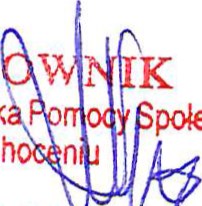 (miejscowość i data)(dane oferenta)Gminny Ośrodek PomocySpołecznej w ChoceniuUl. Sikorskiego 8b87-850 ChoceńOFERTA - SPECJALISTYCZNE USŁUGI OPIEKUŃCZEOdpowiadając na zapytanie ofertowe dotyczące świadczenia specjalistycznych usług opiekuńczych dla osób z zaburzeniami psychicznymi składam ofertę następującej treści:Oferuję wykonywanie zamówienia za cenę brutto zł. za 1 godzinę świadczonych usług opiekuńczych, słownie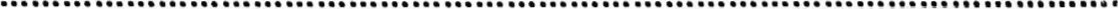 Nazwa i adres wykonawcy:Oświadczam, że w razie wybrania mojej oferty zobowiązujemy się do realizacji zamówienia na warunkach określonych w zapytaniu ofertowym, w miejscu i terminie określonym przez zamawiającego.(podpis oferenta)